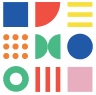 TEHNIŠKI ŠOLSKI CENTER Nova GoricaSrednja elektro in računalniška šolaCankarjeva 10, 5000 Nova Gorica,http://www.tsc.si, tsc@tsc.siTEHNIŠKI ŠOLSKI CENTER Nova GoricaSrednja elektro in računalniška šolaCankarjeva 10, 5000 Nova Gorica,http://www.tsc.si, tsc@tsc.siTEHNIŠKI ŠOLSKI CENTER Nova GoricaSrednja elektro in računalniška šolaCankarjeva 10, 5000 Nova Gorica,http://www.tsc.si, tsc@tsc.siTEHNIŠKI ŠOLSKI CENTER Nova GoricaSrednja elektro in računalniška šolaCankarjeva 10, 5000 Nova Gorica,http://www.tsc.si, tsc@tsc.siDELOVNO POROČILODELOVNO POROČILODELOVNO POROČILODELOVNO POROČILODELOVNO POROČILOTEHNIŠKI ŠOLSKI CENTER Nova GoricaSrednja elektro in računalniška šolaCankarjeva 10, 5000 Nova Gorica,http://www.tsc.si, tsc@tsc.siTEHNIŠKI ŠOLSKI CENTER Nova GoricaSrednja elektro in računalniška šolaCankarjeva 10, 5000 Nova Gorica,http://www.tsc.si, tsc@tsc.siTEHNIŠKI ŠOLSKI CENTER Nova GoricaSrednja elektro in računalniška šolaCankarjeva 10, 5000 Nova Gorica,http://www.tsc.si, tsc@tsc.siTEHNIŠKI ŠOLSKI CENTER Nova GoricaSrednja elektro in računalniška šolaCankarjeva 10, 5000 Nova Gorica,http://www.tsc.si, tsc@tsc.siZa PRAKTIČNI POUKZa PRAKTIČNI POUKZa PRAKTIČNI POUKTEHNIŠKI ŠOLSKI CENTER Nova GoricaSrednja elektro in računalniška šolaCankarjeva 10, 5000 Nova Gorica,http://www.tsc.si, tsc@tsc.siTEHNIŠKI ŠOLSKI CENTER Nova GoricaSrednja elektro in računalniška šolaCankarjeva 10, 5000 Nova Gorica,http://www.tsc.si, tsc@tsc.siTEHNIŠKI ŠOLSKI CENTER Nova GoricaSrednja elektro in računalniška šolaCankarjeva 10, 5000 Nova Gorica,http://www.tsc.si, tsc@tsc.siTEHNIŠKI ŠOLSKI CENTER Nova GoricaSrednja elektro in računalniška šolaCankarjeva 10, 5000 Nova Gorica,http://www.tsc.si, tsc@tsc.siIme in priimek dijaka:Ime in priimek dijaka:Ime in priimek dijaka:Ime in priimek dijaka:Ime in priimek učitelja / mentorja:Ime in priimek učitelja / mentorja:Ime in priimek učitelja / mentorja:Tadej UrdihTadej UrdihTadej UrdihVzgojno – izobraževalni program:Vzgojno – izobraževalni program:Vzgojno – izobraževalni program:Vzgojno – izobraževalni program:Srednje strokovno izobraževanjeSrednje strokovno izobraževanjeSrednje strokovno izobraževanjeSrednje strokovno izobraževanjeSmer oziroma poklic:Smer oziroma poklic:Smer oziroma poklic:Smer oziroma poklic:Tehnik računalništva PTITehnik računalništva PTITehnik računalništva PTITehnik računalništva PTIRazred / skupina:Razred / skupina:4.Nr4.NrŠtevilka delovne naloge:Šolsko leto:Šolsko leto:2019/202019/20Delovna naloga opravljena dne:Naslov naloge:Naslov naloge:Naslov naloge:Naslov naloge:Naslov naloge:Naslov naloge:Naslov naloge:Naslov naloge:Navodilo za delo:Navodilo za delo:Navodilo za delo:Navodilo za delo:Navodilo za delo:Navodilo za delo:Navodilo za delo:Navodilo za delo:DELOVNO POROČILO NAJ VSEBUJE: cilj delovne naloge, stikalni načrt ali shemo ali skico, seznam uporabljenega materiala, rezultate delovne naloge (tabele, diagrame, …), primer izračuna naloge, poročilo o opravljenem delu s povzetkom ugotovitev.Cilj delovne naloge: SlikeSeznam uporabljenega materiala:Rezultat delovne nalogePoročilo o opravljenem deluUgotovitve DELOVNO POROČILO NAJ VSEBUJE: cilj delovne naloge, stikalni načrt ali shemo ali skico, seznam uporabljenega materiala, rezultate delovne naloge (tabele, diagrame, …), primer izračuna naloge, poročilo o opravljenem delu s povzetkom ugotovitev.Cilj delovne naloge: SlikeSeznam uporabljenega materiala:Rezultat delovne nalogePoročilo o opravljenem deluUgotovitve DELOVNO POROČILO NAJ VSEBUJE: cilj delovne naloge, stikalni načrt ali shemo ali skico, seznam uporabljenega materiala, rezultate delovne naloge (tabele, diagrame, …), primer izračuna naloge, poročilo o opravljenem delu s povzetkom ugotovitev.Cilj delovne naloge: SlikeSeznam uporabljenega materiala:Rezultat delovne nalogePoročilo o opravljenem deluUgotovitve DELOVNO POROČILO NAJ VSEBUJE: cilj delovne naloge, stikalni načrt ali shemo ali skico, seznam uporabljenega materiala, rezultate delovne naloge (tabele, diagrame, …), primer izračuna naloge, poročilo o opravljenem delu s povzetkom ugotovitev.Cilj delovne naloge: SlikeSeznam uporabljenega materiala:Rezultat delovne nalogePoročilo o opravljenem deluUgotovitve DELOVNO POROČILO NAJ VSEBUJE: cilj delovne naloge, stikalni načrt ali shemo ali skico, seznam uporabljenega materiala, rezultate delovne naloge (tabele, diagrame, …), primer izračuna naloge, poročilo o opravljenem delu s povzetkom ugotovitev.Cilj delovne naloge: SlikeSeznam uporabljenega materiala:Rezultat delovne nalogePoročilo o opravljenem deluUgotovitve DELOVNO POROČILO NAJ VSEBUJE: cilj delovne naloge, stikalni načrt ali shemo ali skico, seznam uporabljenega materiala, rezultate delovne naloge (tabele, diagrame, …), primer izračuna naloge, poročilo o opravljenem delu s povzetkom ugotovitev.Cilj delovne naloge: SlikeSeznam uporabljenega materiala:Rezultat delovne nalogePoročilo o opravljenem deluUgotovitve DELOVNO POROČILO NAJ VSEBUJE: cilj delovne naloge, stikalni načrt ali shemo ali skico, seznam uporabljenega materiala, rezultate delovne naloge (tabele, diagrame, …), primer izračuna naloge, poročilo o opravljenem delu s povzetkom ugotovitev.Cilj delovne naloge: SlikeSeznam uporabljenega materiala:Rezultat delovne nalogePoročilo o opravljenem deluUgotovitve DELOVNO POROČILO NAJ VSEBUJE: cilj delovne naloge, stikalni načrt ali shemo ali skico, seznam uporabljenega materiala, rezultate delovne naloge (tabele, diagrame, …), primer izračuna naloge, poročilo o opravljenem delu s povzetkom ugotovitev.Cilj delovne naloge: SlikeSeznam uporabljenega materiala:Rezultat delovne nalogePoročilo o opravljenem deluUgotovitve Ocena:Pripombe učitelja / mentorja:Pripombe učitelja / mentorja:Pripombe učitelja / mentorja:Datum:Pripombe učitelja / mentorja:Pripombe učitelja / mentorja:Pripombe učitelja / mentorja:Pregledal:Pripombe učitelja / mentorja:Pripombe učitelja / mentorja:Pripombe učitelja / mentorja: